رحیم نوبهار: در جهان اسلام با پدیده‌ کمبود مدارای دینی مواجه هستیم۱۳۹۶-۰۴-۱۶ | ساعت ۲۱:۰۰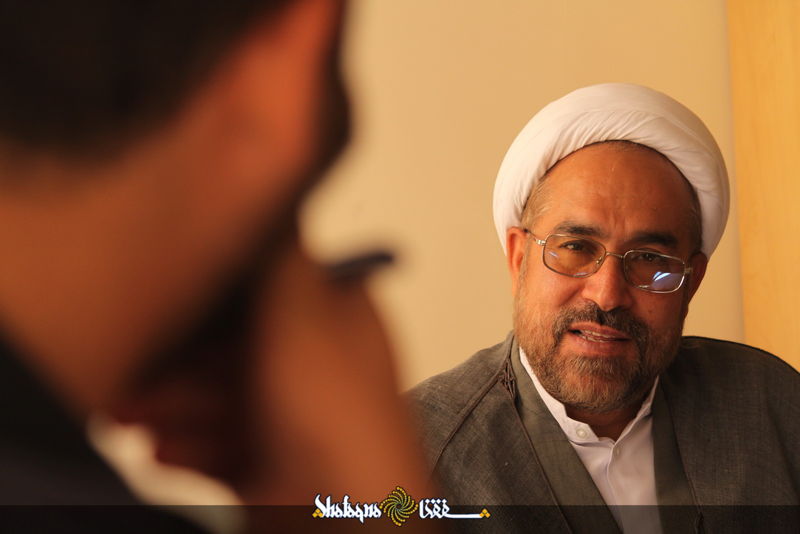 شفقنا- حجت الاسلام والمسلمین رحیم نوبهار با اشاره به اهمیت مدارا و نبود آن در نقشه جغرافیای انسانی کنونی جهان اسلام و افزایش خشونت اظهار کرد: به رغم اهمیت همه مباحث، وقتی نقشه جهان اسلام را در ذهن مرور می کنیم می بینیم که همه روزه به نام اسلام تا چه اندازه خونریزی‌ و آدم کشی اتفاق می افتد و قلب هر انسانی را آزار می دهد. باید دید که این همه تخاصم از کجا آمده است؟ امروز اگر شهید بهشتی حضور داشت و حتی اگر اندیشه های بهشتی در جامعه ما تا حدودی پیگیری می شد آیا این همه نفرت، کینه و آدم کشی و شرارت تولید و توزیع می شد؟ باید بگویم در جهان اسلام ما با پدیده ای به نام کمبود مدارا یا کمبود مدارای دینی و مذهبی مواجه هستیم. این همه طردها و آدم کشی ها به نام شیعه و مذاهب مختلف اسلامی دل چه کسانی را خرسند می کند؟
به گزارش خبرنگار شفقنا، حجت الاسلام والمسلمین رحیم نوبهار در ابتدای سخنان خود در نشست دین و اقتصاد درباره «مدارای دینی» از دیدگاه شهید بهشتی گفت: وقتی انسان با پیشنهاد سخنرانی یا نوشتن در باره شهید بهشتی مواجه می شود انبوهی از مسائل مهم و تعیین کننده به عنوان موضوع سخنرانی یا نوشتار به ذهنش خطور می کند. این به معنای آن است که در اندیشه های شهید بهشتی دست مایه ها و بن مایه هایی وجود دارد که می تواند گره از کار بسته ما در امروز بگشاید. گاه فکر کردم که در باره شهید بهشتی و مناظره سخن بگویم. مناظره برای نسلی که بهشتی را درک نکردند مانند یک رویا می ماند. اما ما شاهد بودیم که بهشتی تمام قد در کنار کسانی که به گونه‌ای دیگر می اندیشیدند حاضر می شد، سخن می گفت و به همفکری و تبادل نظر و دیدگاه می پرداخت و این را افتخار می دانست.
او با انتقاد از وضعیت کنونی مناظره در کشور بیان کرد: باید ببینیم که چه شد و چه بر سر نهاد و فرهنگ مناظره آمد؟ ما اکنون تنها در زمان انتخابات به چند مناظره محدود بسنده می کنیم. البته از کسانی که این مناظره ها را ترتیب می دهند، تشکر می کنیم اما این مناظرات بسیار صوری و کم مایه بود. می توانیم بپرسیم سوال مناظرات را چه کسی طرح می کند یا باید بکند. چرا نهادهای علمی و دانشگاهی نباید در این مناظرات سهیم باشند؟
این نویسنده افزود: دیدیم که در مناظرات انتخاباتی همه چیز در یک چارچوب کاملا مشخص قرار داشت. حتی اجازه داده نمی شد تا شرکت کنندگان در چارچوب دیگری سخن بگویند؛ آیا سوالات دیگری مهم تر و بنیادی تر از آنچه توسط مسئولان برگزاری مناظرات تعیین شده بود وجود نداشت؟ به علاوه چرا مناظره باید به فصل انتخابات و تنها در سطح نامزدهای ریاست جمهوری مطرح شود؟ انبوهی از کارشناسان و دانایان باید در گیر مناظره و گفت و گو با یکدیگر شوند. بسیاری از مسائل مهم باید با مناظره و گفت و گوی طرف های درگیر و مرتبط حل و فصل شود و مناظره به یک فرهنگ عمومی تبدیل شود.فضای بحث و نقد در جامعه امروز جایگاهی نداردنوبهار افزود: در بزرگداشت شهید بهشتی می توان از حوزه عمومی هم صحبت کرد. بعضی از اندیشمندان غربی، شکل گیری حوزه عمومی را بنیاد تمدن کنونی مغرب زمین می دانند. حوزه عموی یعنی فضایی جدا از قلمرو خصوصی از یک سو و جدا از نهاد قدرت از سوی دیگر که در آن در باره خیر مشترک و مصالح عمومی بحث و تبادل نظر می شود. برخی از منتقدان تمدن غربی معتقدند حوزه عمومی اولیه که در غرب شکل گرفت البته دچار افول شده است.
این استاد دانشگاه با اشاره به حوزه عمومی در ایران بیان کرد: ما در اوایل انقلاب چه بسا حوزه عمومی داشتیم اما حوزه عمومی در ایران به مرور فرو پاشید و مضمحل شد؛ متأسفانه امروز در جامعه و حوزه عمومی فضای بحث و نقادی دیده نمی شود. چرا نباید مناظره ها در مورد مسایل مختلف با حضور متفکران متعدد برگزار شود و جامعه به نوعی با مناظره های واقعی اداره شود و به حوزه عمومی روح و نفسی تازه بخشیده شود.
این استاد حوزه با طرح پیشنهادی تصریح کرد: برای اینکه این کار را در آیین های بزرگداشت شهیدبهشتی انجام دهیم پیشنهاد دارم از کسانی که نگاه متفاوتی نسبت به اندیشه های شهید بهشتی داشته یا دارند و به گونه دیگری فکر می کنند هم دعوت کنیم تا آنها نیز بتوانند نظراتشان را ارایه کنند. به گمان من روح شهید بهشتی از مراسم و آیین هایی که نظرات ایشان را به نقد بگذارند، شاد می شود.جامعه ما از نبود احزاب لطمه‌های زیادی خورده استنوبهار با توجه به نقش برجسته تحزب در آراء شهید بهشتی اضافه کرد: جا دارد و بسیار مناسب است که راجع به تحزب در اندیشه شهید بهشتی هم صحبت کنیم. این که یک مجتهد عالی مقام تمام اعتبارات حوزوی خود را به نوعی قربانی می کند و صادقانه اعلام می کند که من حزب دارم و برای نگارش مانیفست آن می کوشد بسیار ارزشمند است. این را مقایسه کنید با کسانی که در عمل حزبی کار می کنند اما به ظاهر خود را فراحزبی معرفی می کنند.
نوبهار با اشاره به آسیب هایی که به جامعه ایران امروز از بابت نبود احزاب قوی و مستقل وارد می شود عنوان کرد: برای مثال نامزدهای ریاست جمهوری در مدت بیست روز که نامزدی آنها قطعی می شود فرصت دارند تا برنامه های خود را ارایه دهند. آیا واقعا شوخی نیست که ما از کسی بخواهیم در این مدت زمانی برنامه ارائه نماید. لذا دیدیم که حتی مردم عادی هم نسبت به نبود برنامه های دقیق و ریز اعتراض و نقد داشتند.
این استاد دانشگاه ادامه داد: چرا ما در ساختارهای موجود نمی توانیم احزاب داشته باشیم تا بتوانیم در زمینه های مختلف مانند سیاست خارجی، اقتصاد، فرهنگ، سلامت، تأمین اجتماعی و … برنامه بنویسیم؟ ما در انقلاب اسلامی بحث خرد جمعی و شکل گیری سیاست ها و برنامه های گفتمانی را داریم، نه اندیشه های شخصی و فردی. بخش عمده این مسایل را می توان و باید در کمیسیون های تخصصی احزاب و نهادهای ملی و مدنی بررسی نمود.در جهان اسلام با پدیده‌ کمبود مدارای دینی مواجه هستیمنوبهار با اشاره به اهمیت مدارا و نبود آن در نقشه جغرافیای انسانی کنونی جهان اسلام و افزایش خشونت اظهار کرد: به رغم اهمیت همه مباحث، وقتی نقشه جهان اسلام را در ذهن مرور می کنیم می بینیم که همه روزه به نام اسلام تا چه اندازه خونریزی‌ و آدم کشی اتفاق می افتد و قلب هر انسانی را آزار می دهد. باید دید که این همه تخاصم از کجا آمده است؟ امروز اگر شهید بهشتی حضور داشت و حتی اگر اندیشه های بهشتی در جامعه ما تا حدودی پیگیری می شد آیا این همه نفرت، کینه و آدم کشی و شرارت تولید و توزیع می شد؟ باید بگویم در جهان اسلام ما با پدیده ای به نام کمبود مدارا یا کمبود مدارای دینی و مذهبی مواجه هستیم. این همه طردها و آدم کشی ها به نام شیعه و مذاهب مختلف اسلامی دل چه کسانی را خرسند می کند؟
این استاد دانشگاه ادامه داد: این پرسش بسیار مهم است که چه زمینه ها و دست مایه هایی در جهان اسلام و ذهنیت برخی از مسلمانان وجود دارد که سبب پیدایش این همه خشونت و کینه و نفرت شده است. نوبهار با اشاره به دخالت دست های خارجی و قدرت های بزرگ و مراکز فساد در ترویج خشونت در جهان اسلام تصریح کرد: در عین حال باید دید که چه زمینه ها و دست مایه هایی در جهان اسلام وجود دارد که آنها از این دست مایه ها سوء استفاده کرده و می کنند و آنها را بلای جان جهان اسلام تبدیل کرده اند.پیگیری حقوق بشر در متون دینی ما به شکل های مختلف وجود داردنوبهار توضیح داد: مرحوم کلینی(متوفای ۳۲۸ یا ۳۲۹ قمری) در بخش “الایمان والکفر” کتاب کافی بابی به اسم باب مدارا سامان داده است. او گفت: بی گمان وقتی مرحوم کلینی این باب را سامان داده و احادیث فراوان و معتبری را زیر این عنوان و باب بعدی آن یعنی “باب الرفق” آورده است اعلامیه بردباری مذهبی توسط سازمان ملل به تصویب نرسیده بود! پس مرحوم کلینی تحت تأثیر آموزه های حقوق بشری به معنای امروزی آن نبوده است.
این استاد حوزه با اظهار تأسف از اینکه برخی حمایت از حقوق بشر را غرب زدگی می دانند، عنوان کرد: باید تأسف خورد که گاه کسانی در کشور که اتفاقا مسئولیت های مهمی در باره پیگیری انواع حقوق مردم دارند به جای پیگیری حقوق مردم و مطالبه از مسئولان بالاتر یا پایین تر از خود وجهه همت خود را نه تنها کوبیدن حقوق مردم قرار داده اند، که هر صدایی از مردم برای پیگیری حقوق انسان را به غرب زدگی متهم می کنند. این واکنش ها البته خود بدترین شکل غرب زدگی است.
نوبهار با انتقاد از اتهام غرب زدگی نسبت به پیگیری حقوق بشر، تأکید کرد: گاه کسانی به قدری پیشینه فرهنگ و تمدن خویش را تهی می‌بینند که هر آنچه از انسان، حقوق انسانی و انسانیت صحبت کند را دارای ریشه و نسب غربی می دانند.
او با اشاره به جایگاه والای مدارا از جمله مدارای دینی و مذهبی در ادبیات اسلامی افزود: این مسأله در منابع و احادیث شیعی و بسیاری از منابع حدیثی اهل سنت از جمله صحیح بخاری آشکارا منعکس شده است. این به معنای آن است که پیامبر(ص) در تعالیم و احادیث خود آنچنان به بردباری، مدارا و رفق توصیه کرده است که بسیاری از محدثان زیر تاثیر کم و کیف احادیث مربوط به مدارا بابی را به این موضوع اختصاص داده اند و محدثان متأخرتر مانند شیخ حر عاملی در کتاب وسائل الشیعه هم به همین راه رفته و بابی را به رفق و مدارا اختصاص داده اند.
این استاد حوزه با بیان حدیثی از حضرت محمد(ص) گفت: سه خصلت است که اگر کسی از این سه خصلت برخوردار نباشد هیچ یک از اعمال او کامل نیست، روح پرهیزگاری که او را از معصیت باز دارد، خصلتی که با مردم مدارا کند و حلمی که با تکیه بر آن بتواند جهل جابرین را به دانش و حقیقت تغییر دهد.
او ادامه داد: در حدیث دیگر مدارا از سربازان و لشکریان عقل است و نقطه مقابل آن هم که مکاشفه یا برابر برخی نقل ها مخاشنه و خشونت ورزی است از جنود جهل به شمار آمده است. این یعنی روحیه ای که انسان نمی خواهد دیگران را تحمل کند چیزی از جنس جهل و و نادانی است.مناظره های شهید بهشتی از جنس مدارا و رفق استنوبهار با توجه به خوانش های و لایه های گوناگون مدارا تصریح کرد: در ادبیات حقوق بشر مدارا دارای خوانش ها و لایه های گوناگونی است؛ یکی مدارای منفی یعنی انسان با اینکه از چیزی خوشش نمی آید سعی کند با تحمل آن را بپذیرد و با آن کنار بیاید. اما مدارای مثبت به معنای آن است که از تنوع و کثرت گرایی استقبال کند. در ادبیات دینی هم تنوع و تکثر در هر حال به نوعی مصنوع خداوند است و باید از آن استقبال کرد. نوبهار با اشاره به بنیادی ترین لایه مدارا یعنی مدارای معرفتی گفت: به گمانم مدارای شهید بهشتی با مخالفان از همین سطح مدارا سرچشمه می گرفت و او در پی محو و نابودی و تخریب کسانی که چون او نمی اندیشیدند نبود.
این استاد دانشگاه با اشاره به برخی مفاهیم و ارزش ها که ممکن است مغایر با مدارا تفسیر و تعبیر شوند گفت: در نظام اندیشه‌گی اسلام مسأله صدق و حقانیت و تلاش برای اثبات و پیگیری آن البته بسیار مهم است؛ اما مدارای معرفتی با صدق و پیگری صدق منافات ندارد؛ همچنان که می توانیم پیگیر صدق و راستی باشیم می توانیم مداراگر هم باشیم.
او با اشاره به مسأله ای به نام غیرت ورزی برای خداوند(الغیره لله) که در برخی متون عرفانی از جمله منازل السائرین و شرح آن آمده است گفت: غیرت ورزی و تعصب برای خداوند یا دین او هم -اگر چیزی به نام تعصب و حمیت اصولا درست باشد- با مدارا منافات ندارد. ماجرای حضرت یونس(ع) در قرآن مجید به ما الهام می بخشد که رهبران دینی و مذهبی باید رد دعوت مردم به دین مدارا از عنصر مدارا غفلت نکنند.
او همچنین با توجه به مسأله امر به معروف و نهی از منکر گفت: امر به معروف و نهی از منکر هم به هیچ روی با مدارا منافات ندارد. اتفاقا در موارد زیادی امر به معروف و نهی از منکر از رهگذر مدارا و بردباری است که به بار می نشیند. او با اشاره به بحثی که استاد سروش محلاتی در کتاب بازگشت از بهشتی، بازگشت به بهشتی در مسأله امر به معروف و نهی از منکر به درستی مطرح کرده اند افزود: امر به معروف و نهی از منکر هم جز در موارد استنثنایی با اجبار و قهر صورت نمی گیرد، بلکه امر به معروف هم باید بر مبنای رفق و مدارا باشد تا کارآمد و موثر واقع شود.
نوبهار در پایان با اشاره به این که دعوت به سوی خداوند هم همچون امر به معروف و نهی از منکر نمی تواند عاری از رفق و مدارا باشد با توجه به تأکید آموزه های قرآنی و حدیثی بر عنصر مدارا همچون یک ارزش بنیادین و سازواری آن با دیگر ارزش ها و مفاهیم اسلامی ابراز امیدواری کرد ظرفیت و ضریب مدارا در نقشه جغرافیایی و انسانی اسلام روز به روز بالاتر برود.